КАЛЕНДАРНО – ТЕМАТИЧЕСКОЕ ПЛАНИРОВАНИЕ ПО ТЕХНОЛОГИИ 1А КЛАСС ПО 23.05.2023г.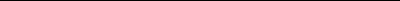 № п/пТема урокаКоличество часовКоличество часовКоличество часовДата изученияВиды, формы контроля№ п/пТема урокавсегоконтрольные работыпрактические работыДата изученияВиды, формы контроля1.Как работать с учебником. Я и мои друзья.10006.09.2022Устный опрос;2.Материалы и инструменты. Организация рабочего места10113.09.2022Практическая работа;3.Что такое технология.10020.09.2022Устный опрос;4.Природный материал. Изделие «Аппликация из листьев»10127.09.2022Практическая работа;5.Пластилин. Пластилиновая картина «Цветок» Изделие«Мудрая сова»10104.10.2022Практическая работа;6.Пластилин. Пластилиновая картина «Цветок» Изделие«Мудрая сова»10111.10.2022Практическая работа;7.Фигурки из природного материала10118.10.2022Практическая работа;8.Растения. Проект «Осенний урожай».10125.10.2022Практическая работа;9.Растения. Проект «Осенний урожай».10108.11.2022Практическая работа;10.Бумага. Волшебные фигурки.10115.11.2022Практическая работа;11.Бумага. Закладка из бумаги.10122.11.2022Практическая работа;12.Насекомые. Изделие«Пчёлка»10129.11.2022Практическая работа;13.Дикие животные. Коллаж«Зоопарк»10106.12.2022Практическая работа;14.Новый год. Проект«Украшаем класс к Новому году»10113.12.2022Практическая работа;15.Домашние животные. Изделие «Котёнок».10120.12.2022Практическая работа;16.Такие разные дома. Макет«Домик»10127.12.2022Практическая работа;17.Посуда. Проект «Чайный сервиз»10110.01.2023Практическая работа;18.Свет в доме. Изделие«Торшер»10117.01.2023Практическая работа;19.Мебель. Изделие «Стул»10124.01.2023Практическая работа;20.Ткань. Нитки. Изделие«Кукла из ниток»10131.01.2023Практическая работа;21.Учимся шить. Закладка с вышивкой. Пришиваем пуговицу с двумя отверстиями. Изделие«Медвежонок»10107.02.2023Практическая работа;22.Учимся шить. Закладка с вышивкой. Пришиваем пуговицу с двумя отверстиями. Изделие«Медвежонок»10121.02.2023Практическая работа;23.Учимся шить. Закладка с вышивкой. Пришиваем пуговицу с двумя отверстиями. Изделие«Медвежонок»10128.02.2023Практическая работа;24.Передвижение по земле. Изделие «Санки»10107.03.2023Практическая работа;25.Использование воды. Проращивание семян.10114.03.2023Практическая работа;26.Питьевая вода. Изделие«Колодец»10121.03.2023Практическая работа;27.Передвижение по воде. Проект «Речной флот»10104.04.2023Практическая работа;28.Использование ветра. Изделие «Вертушка»10111.04.2023Практическая работа;29.Полеты птиц. Изделие«Попугай»10118.04.2023Практическая работа;30.Полёты человека. Самолётик. Парашют.10125.04.2023Практическая работа;31.Способы получения информации. Письмо на глиняной табличке.10102.05.2023Практическая работа;32.Телефонные номера. Правила дорожного движения.10116.05.2023Практическая работа;33.Компьютер.10023.05.2023Устный опрос;ОБЩЕЕ КОЛИЧЕСТВО ЧАСОВ ПО ПРОГРАММЕОБЩЕЕ КОЛИЧЕСТВО ЧАСОВ ПО ПРОГРАММЕ33030